Devoir n. 3 Classe 2A Gliaca(pour lundi 30 mars)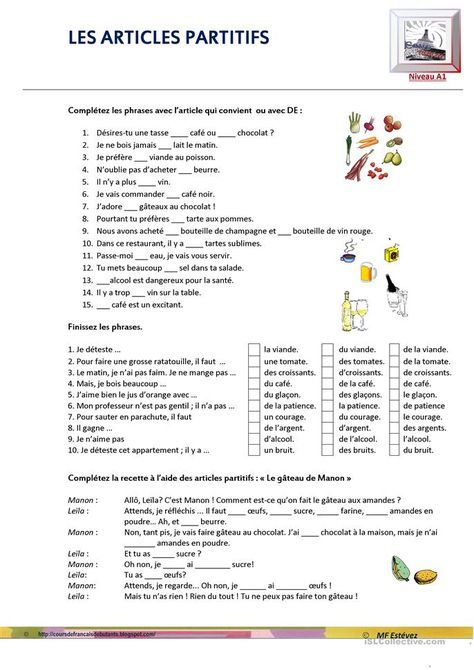 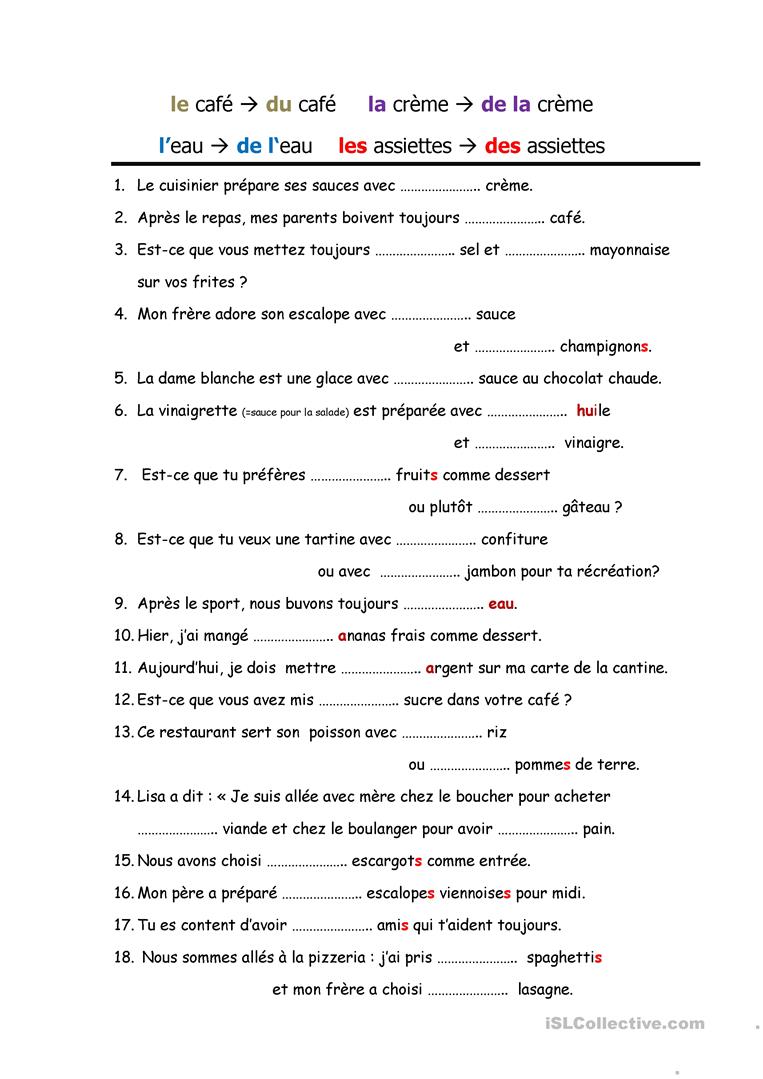 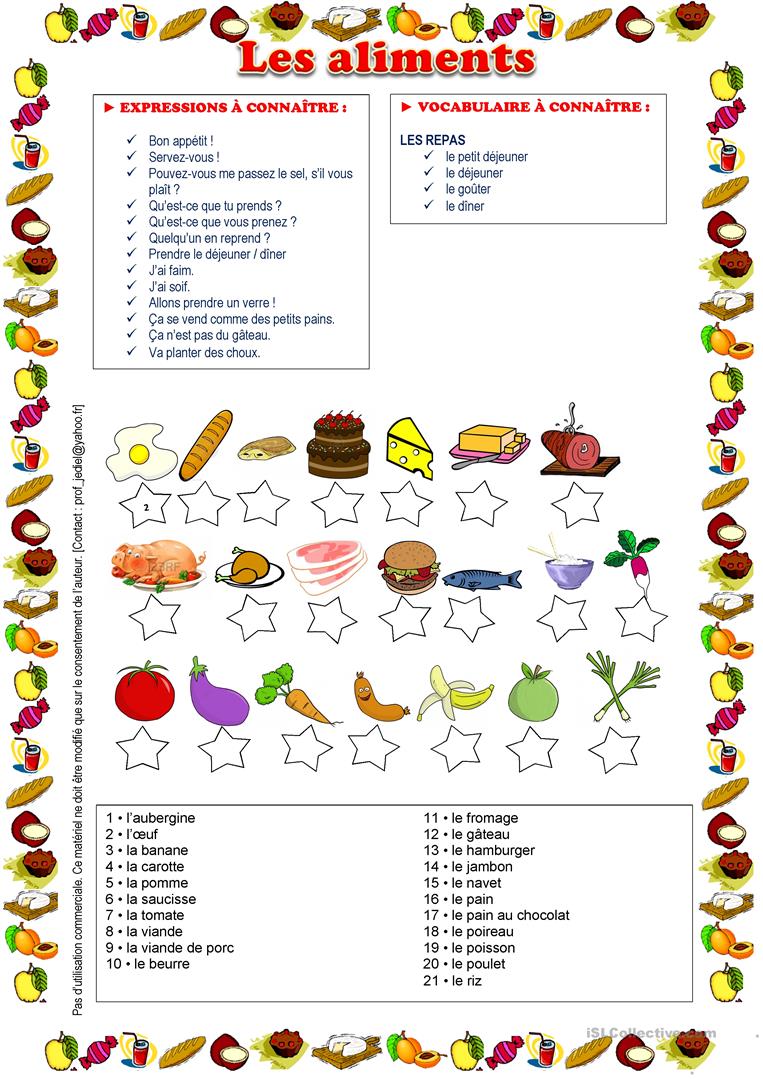 Nous avons déjà appris cette chason. Completez le texte avec les partitifs  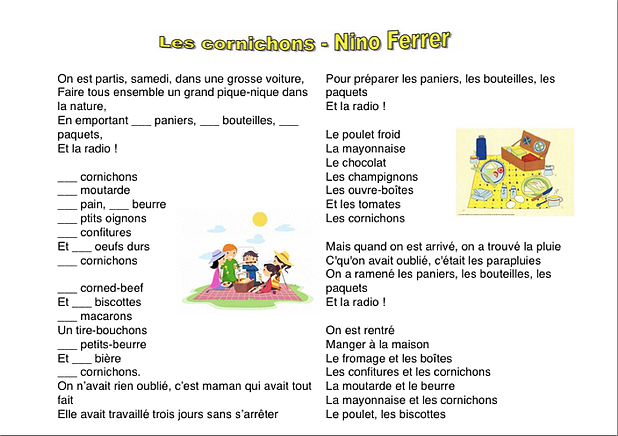 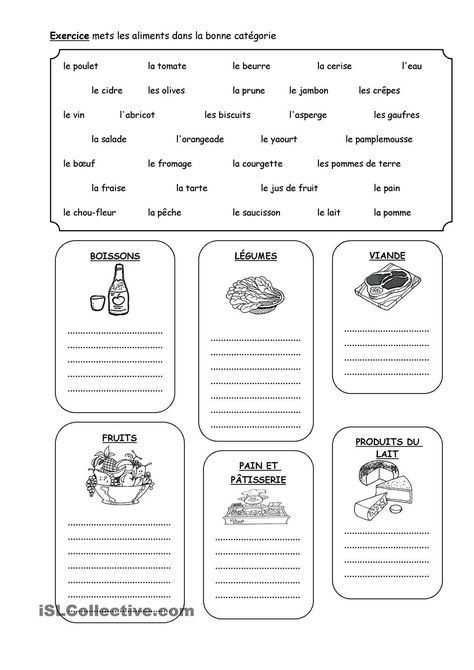 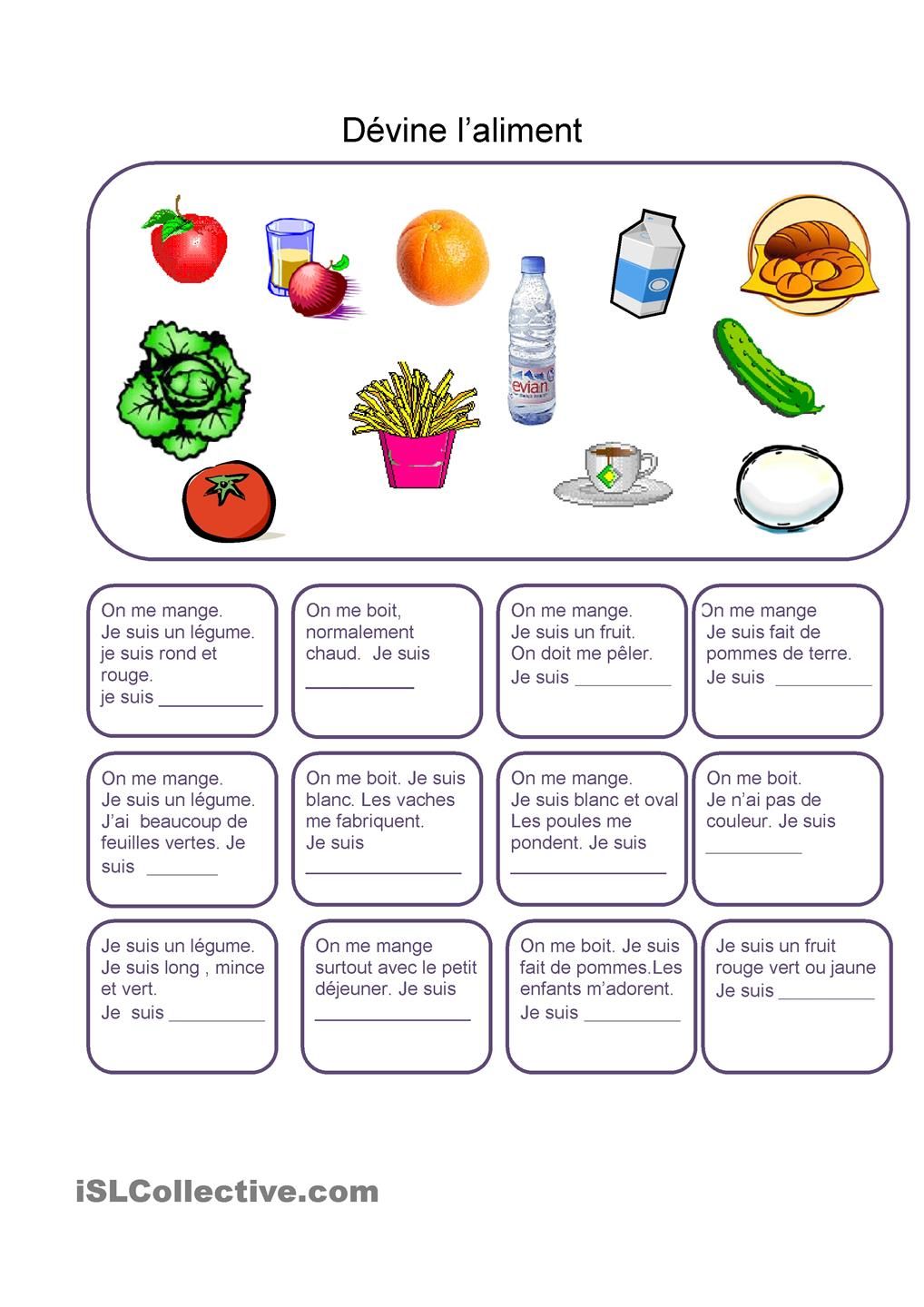 